London Bandits Hockey Association  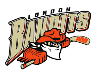 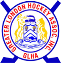 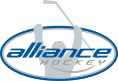 London Bandits Hockey Association  London Bandits Hockey Association  London Bandits Hockey Association  MinutesDate March 10 2020time 7:00 pmnICHOLS ARENA Meeting called byGRAHAM BABBAGE, PresidentType of meetingRegular  SecretaryLUISA GOULD, SECRETARYWelcomeGRAHAM, Chair welcomed everyone and called the meeting to order at 7:03 Pm ATTENDANCEKim Tilford, Craig Loyst, , Allana Watson, Jack Boyce, Mike Branco, Lisa McIntyre, Gary Chenier, Sara Hunter, Gail Moore, Sara Hunter , Ian Cologuhoun, Derek Degagne, Tina Gathercole, Iza Bieleska, Vicky Bossenberry, Sarah Williams, Derick Skelton, Lisa Ford, keith Woods, Justin Hoffer,Chris Ferguson, Tina Barnes,Nancy Putzer, Robert Moore, Sandy Cheeseman ACCEPTANCE OF MINUTESMOTION: to accept last months minutes(Coloquhoun AWatson)Motion passedNo omissions or errors. PresidentIn Camera session was had Discussion re an email sent and the information was shared in relationship to the email sent Direction was given by the Alliance rep A vote was taken over a member discipline discussed Vote 16 members in favour of the discipline and 8 no.  1 Abstained.  Another member was disciplined, and a meeting was had we had a resignation as of 9 am this morning. Some members were named to act in the absence of members Bill Watson acting as Director of Risk, Nancy Putzer named acting as communication representative for Bantam MDGraham thanked the committee for the countless of hours they have put in to hear these complaints.  Many others on the board also offered their sincere appreciation.Mustang group Chair has been selected Sionain Pryce- Hynes has been named.  Registration price meeting will be held tomorrow, costs are going up in referee’s, ice rentals, game sheet app. Vice PresidentDoing weekly playdowns at the moment Issue with Argyle Pads and Oakridge not being in the system.  This has been resolved. Timekeepers on their phones still in the box instead of watching their game. If you don’t email me right away, I can’t deal with it effectively. Risk ManagemntBill has stepped forward as we discussed in last months meetingPRC’s Declarations We are still outstanding 35 in House league and 20 Declarations MD 7, 10 declarations Initiation 15 police check completed Convenors – Please reach out to your coaches and get this completed asap. Ask Bill for names and help him get the items asap.  Alliance advised us that we are being Audited as of Thursday. Graham would like to thank Bill for stepping up and also Luisa she provided her rowan’s law list and added names for Bill spent a few weeks getting this in order for us. Luisa’s has helped in a lot of ways and always there when we need something done.  Thanks to others who also have helped out to get this situation completed. Treasurer report:Marcus and Associates is the name of the Auditor Derek- Cheques will be out for April’s meeting as she only received one more team’s informationJersey Deposits – will be completed by April’s meeting April 30 our financial year will be complete. If there are an outstanding bill and or receipts, please submit prior to that.  Awards banquet items should be submitted prior to April 30 as much as possible. Waiting for HTG rebates, can tournament directors please reach out to get these in. Concerns:  Tournament figures seem to be off; some items have not been divided accordingly etc. Michelle needs # of teams, team registration fee how many we paid for, and refunds how many we did for the audit for each of the tournaments. MD Budget- Tryout fees needed and how many kids played 2973.28 financial assistance left over 160000 left in account. We will not be able to offer free tournaments next year for teams. Question why are getting referee’s cheques from Sept/Oct now, teams have budget amounts and now have to see if they have money to cover these expenses. They should be billed immediately. Secretary/ Webmaster Privit – Alliance was going to have change to the way we did Rowan’s law. Still awaiting that information-Question can we sent information to the Parents for Registration purposes for the Under 7 under 8 etc and also put something on the website. Luisa will work on that- Coaches Evaluation- Luisa will create the form for both of the leagues House league and MD and will post this information - Gayle will send over the flyer for posting for the dance REGISTRATIONREGISTRATIONSome kids are on a roster, so Sarah is working with coaches to verifySome reports need to get done for budget and for reconciliation purposes Permission to skate forms need to get started.Some kids are on a roster, so Sarah is working with coaches to verifySome reports need to get done for budget and for reconciliation purposes Permission to skate forms need to get started.ICe ConvenorICe ConvenorPlaydowns are in Exhibition games and select games Chris did see an email about referee’s bill coming out late for a particular reason perhaps why the bills are so late. Playdowns are in Exhibition games and select games Chris did see an email about referee’s bill coming out late for a particular reason perhaps why the bills are so late. VP of Competitive VP of Competitive Mustangs: Mustang playoffsOHF Bantam, Major Atom Finals Home association is in charge we will need support at those gameMustangs: Mustang playoffsOHF Bantam, Major Atom Finals Home association is in charge we will need support at those gameVp Of HouseLeague TEAMSOur VP of house league resigned this evening for various reasons outlined, his commitment to his employment is sited as well as some issues with hockey operations. Graham will ask Gary Chenier if he would fill this role, if another individual feels that they can complete the tasks at hand then please let Graham know asap.  IP Director- Jared Campbell- Attended a timbits jamboree at the Budweiser gardens and it wasn’t very well attended at all but wrapping up the season. Question about the presentation of the award to be done at wrap up, but also needs to be done at volunteer appreciation eveningOur VP of house league resigned this evening for various reasons outlined, his commitment to his employment is sited as well as some issues with hockey operations. Graham will ask Gary Chenier if he would fill this role, if another individual feels that they can complete the tasks at hand then please let Graham know asap.  IP Director- Jared Campbell- Attended a timbits jamboree at the Budweiser gardens and it wasn’t very well attended at all but wrapping up the season. Question about the presentation of the award to be done at wrap up, but also needs to be done at volunteer appreciation eveningPlayer Development In summary, we had twenty-three (23) IP/Novice players and twenty (20) Atom/PeeWee MD players registered in our Winter-Spring program.  I have attached an updated spreadsheet that contains all of the contact information for our participants and the economics around these final numbers.  We will realize a total loss of $-5,548 for our program this year based upon player participation this season.  We provided partial refunds to skaters that joined our session late.Paul and I have met several times over the course of the program to discuss its progression and we made changes to the Winter-Spring session based upon what we learned from the Fall-Winter session.  We improved the current format of the program by introducing hockey skills and pucks to the skating lessons earlier than before but we now have recommendations for a dramatic change and improvement of the development clinic if the Bandits board wishes to continue it next season.  Recommendations are attached for discussion.We had good hockey coach support for the IP/Novice sessions this season but struggled to find coaches for the Atom/PeeWee sessions.  We could try to improve this by soliciting hockey coaches from our association earlier in the program and publishing a schedule for them or we could add a third paid coach.Luisa has been a wonderful supporter of the program helping us with advertising and promotion.  It has made a wonderful impact on our attendance and if we move forward with the program next season, I am confident that we can really do a great job working together.Ian will attend the budget meeting and have a couple proposals set for this meeting. . SponsorshipPromotions-Sponsorship plaques taken care of - an opportunity awaits us with Breakaway Gas station for over 10000 possibly each year. More details to follow, have to wait till Michelle gets back. TournamentsWill touch base with HTG to find out where the cheques are MD Tournament Championship on April long weekend- need Bandits representation there We will be in charge of Western fair, don’t need you for 12 hours but at least 3 or 4 over the weekend. Let me know if you can help out. Equipment Craig will be doing an inventory,We will need to order conflict jerseys for next year if we are going back to orange, we need a set of black as well.  Need numbers for Atom and IP numbers to order jerseys for them. Tender – suggestion go to two companies Directors At LargeDirectors At LargeGayle waiting for Esso medals backed up right now Lynsey waiting for emails from coaches for volunteer appreciation nights due by April 3, we are having beef on a bun.  Thing are pretty much organized for all the events  Gayle waiting for Esso medals backed up right now Lynsey waiting for emails from coaches for volunteer appreciation nights due by April 3, we are having beef on a bun.  Thing are pretty much organized for all the events  adjournmentadjournmentMOTION “That the meeting be adjourned.” (Drown, Hunter) at 9:42 pm Motion was Carried 16 votes MOTION “That the meeting be adjourned.” (Drown, Hunter) at 9:42 pm Motion was Carried 16 votes 